UDE/UK Essen: IT-Projekt mit 1,26 Millionen Euro gefördert - Ein Hausarzt, wenn man ihn brauchtEssen, 27.07.2017 – Lange Wartezeiten in der Hausarztpraxis, oder als neuer Patient erst gar keinen Termin bekommen? In vielen Regionen des Landes ist das der Normalzustand für gesetzlich Krankenversicherte. Den will eine Forschungsgruppe nun ändern. Geleitet vom Institut für Allgemeinmedizin (IFAM) der Medizinischen Fakultät der Universität Duisburg-Essen (UDE) entwickelt sie dazu ein IT-gestütztes Fallmanagementsystem für Hausarztpraxen. Das fördert der Gemeinsame Bundesausschuss mit 1,26 Millionen Euro für drei Jahre.Hausarztpraxen sollen sich über dieses System zum Beispiel mit ihren Patienten sicher und qualifiziert austauschen: Leidet ein Patient etwa unter Bluthochdruck, kann er seine Messwerte per Smartphone oder Tablet an die Praxis übermitteln, woraufhin diese ihm Informationen beispielsweise zur Medikation gibt. In die Praxis kommen die Patienten dann nur, wenn es tatsächlich notwendig ist.Einzelne Aufgaben kann der behandelnde Arzt übertragen: „Er muss nicht alles selbst machen. Regelmäßige Kontrollen von bestimmten chronisch Kranken etwa können auch qualifizierte Medizinische Fachangestellte übernehmen“, erläutert die Projektleiterin Prof. Dr. Birgitta Weltermann. „Die knapp bemessene Zeit eines Arztes kann gezielter genutzt werden, wenn man die Abläufe optimiert.“Um dies zu erreichen, arbeitet das IFAM mit dem Essener Institut für Medizinische Informatik, Biometrie und Epidemiologie zusammen sowie mit dem Zentrum für Klinische Studien Essen und der Techniker Krankenkasse NRW. In dem Netz aus über 200 Lehrpraxen des IFAM kann das Projekt umgesetzt und die gewonnenen Erkenntnisse auf verschiedenste Szenarien im Gesundheitswesen übertragen werden.Weitere Informationen:Prof. Dr. med. Birgitta Weltermann MPH(USA), Institut für Allgemeinmedizin, birgitta.weltermann@uk-essen.deHinweis für die Redaktion: Ein Foto von Prof. Dr. Birgitta Weltermann (Fotonachweis: UDE/UK Essen) stellen wir Ihnen unter folgendem Link zur Verfügung: http://www.uni-due.de/de/presse/pi_fotos.phpPressekontakte: 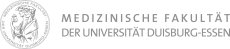 Christine HarrellLeiterin Kommunikation & Öffentlichkeitsarbeit des Dekanats der Medizinischen Fakultät der Universität Duisburg-EssenTel.: +49 201 723 1615christine.harrell@uk-essen.de www.uni-due.de/med/ 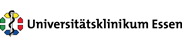 Burkhard BüscherPressesprecherTel.: 0201/723-2115burkhard.buescher@uk-essen.de www.uk-essen.de Über die Medizinische Fakultät der Universität Duisburg-EssenWissenschaft und Forschung auf höchstem internationalem Niveau und eine herausragende, exzellente Ausbildung zukünftiger Ärztinnen und Ärzte: Diese Ziele hat sich die Medizinische Fakultät gesteckt und verfolgt sie mit Nachdruck. Wesentliche Grundlage für die klinische Leistungsfähigkeit ist die Forschung an der Medizinischen Fakultät der Universität Duisburg-Essen mit ihrer klaren Schwerpunktsetzung in Onkologie, Transplantation, Herz-Gefäß-Medizin, sowie den übergreifenden Forschungsschwerpunkten Immunologie, Infektiologie und Genetik. Der 2014 bezogene Neubau des Lehr- und Lernzentrums bietet den Studierenden der Medizinischen Fakultät exzellente Ausbildungsmöglichkeiten. Über die Essener Universitätsmedizin Die Essener Universitätsmedizin umfasst das Universitätsklinikum Essen (UK Essen) und seine Tochterunternehmen Ruhrlandklinik, St. Josef Krankenhaus, Herzzentrum Huttrop und Westdeutsches Protonentherapiezentrum Essen. Die Essener Universitätsmedizin ist mit ca. 1.700 Betten in mehr als 70 Gebäuden das führende Gesundheits-Kompetenzzentrum des Ruhrgebiets: Alleine im vergangenen Jahr (2015) behandelten unsere rund 7.900 Beschäftigten fast 70.000 stationäre Patientinnen und Patienten. Herausragende Schwerpunkte sind die Onkologie, die Transplantation sowie die Herz- und Gefäßmedizin: Mit dem Westdeutschen Tumorzentrum (WTZ), einem der größten Tumorzentren Deutschlands, dem Westdeutschen Zentrum für Organtransplantation (WZO), ein international führendes Zentrum für Transplantation, in dem unsere Spezialisten mit Leber, Niere, Bauchspeicheldrüse, Herz und Lunge alle lebenswichtigen Organe verpflanzen, und dem Westdeutschen Herz- und Gefäßzentrum (WHGZ), in dem wir jährlich mehr als 2.000 Operationen durchführen, hat die Essener Universitätsmedizin eine weit über die Region reichende Bedeutung für die Versorgung von Patientinnen und Patienten.